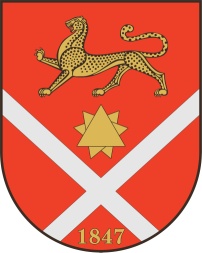 Республика Северная Осетия – АланияроектПравобережный районБесланское городское поселениеСобрание Представителей Бесланского городского поселенияРешение № 10от 02 июля  2021 г.                                    	                                   г. Беслан	Руководствуясь Федеральным законом  от 21.12.2001 N 178-ФЗ "О приватизации государственного и муниципального имущества", Федеральным законом от 06.10.2003 N 131-ФЗ "Об общих принципах организации местного самоуправления в Российской Федерации", Собрание представителей Бесланского городского поселения: РЕШАЕТ: 1. Утвердить Порядок принятия решения об условиях приватизации муниципального имущества муниципального образования Бесланского городского поселения (прилагается).         2.Опубликовать настоящее решение в газете «Вестник Беслана» и разместить на сайте www.beslan.ru.Глава муниципального образованияБесланского городского поселения                                               В.Б. ТатаровПриложение к решению Собрания представителей Бесланского городского поселения от 02 июля 2021г. № 10Порядок принятия решения об условиях приватизации муниципального имущества муниципального образования Бесланского городского поселения1. Общие положения1.1. Настоящий Порядок принятия решения об условиях приватизации муниципального имущества муниципального образования Бесланского городского поселения (далее - Порядок) разработан в соответствии с Гражданским кодексом Российской Федерации, Федеральным законом от 21.12.2001 N 178-ФЗ "О приватизации государственного и муниципального имущества", Федеральным законом от 06.10.2003 N 131-ФЗ "Об общих принципах организации местного самоуправления в Российской Федерации", Федеральным законом от 29.07.1998 N 135-ФЗ "Об оценочной деятельности в Российской Федерации", Уставом Бесланского городского поселения.1.2. Настоящий Порядок регулирует отношения, возникающие при приватизации муниципального имущества, находящегося в муниципальной собственности Бесланского городского поселения, и связанные с ними отношения по управлению муниципальным имуществом.1.3. Приватизация муниципального имущества основывается на признании равенства покупателей муниципального имущества и открытости деятельности органов местного самоуправления.1.4. Муниципальное имущество отчуждается в собственность физических и (или) юридических лиц исключительно на возмездной основе.1.5. Полномочия по приватизации объектов муниципальной собственности осуществляются администрацией местного самоуправления Бесланского городского поселения.1.1.1. Администрация местного самоуправления Бесланского городского поселения:- разрабатывает и представляет на утверждение в Собрание представителей Бесланского городского поселения проект прогнозного плана (программы) приватизации объектов муниципальной собственности, изменения и дополнения к нему, проекты нормативных правовых актов по вопросам приватизации;- обеспечивает реализацию прогнозного плана (программы) приватизации объектов муниципальной собственности;- осуществляет приватизацию муниципального имущества в порядке, установленном действующим законодательством;- определяет способы приватизации, состав подлежащего приватизации имущественного комплекса муниципального предприятия;- обеспечивает проведение оценки муниципального имущества на основаниях и условиях, предусмотренных федеральным законодательством;- является продавцом муниципального имущества и осуществляет продажу предприятий, нежилых зданий и помещений, долей участия (паев, акций) в капитале акционерных обществ (товариществ), земельных участков, в том числе прав их аренды и иных объектов муниципальной собственности, заключает сделки купли-продажи объектов муниципальной собственности путем приватизации.2. Планирование приватизации муниципального имущества2.1. Разработка проекта прогнозного плана (программы) приватизации муниципального имущества на очередной финансовый год осуществляется администрацией местного самоуправления Бесланского городского поселения, осуществляющей полномочия в области управления муниципальным имуществом Бесланского городского поселения.2.2. Прогнозный план (программа) приватизации муниципального имущества должен содержать перечень муниципальных унитарных предприятий, акций открытых акционерных обществ, находящихся в муниципальной собственности, и иного муниципального имущества, которое планируется приватизировать в очередном финансовом году.2.3. Проект прогнозного плана (программы) приватизации муниципального имущества вносится в Собрание представителей Бесланского городского поселения для утверждения одновременно с проектом решения о бюджете на очередной финансовый год в составе прилагаемых к нему документов и материалов.3. Порядок принятия решений об условиях приватизации3.1. Основанием для подготовки и принятия решений об условиях и порядке приватизации муниципального имущества является утвержденный Собранием представителей Бесланского городского поселения прогнозный план (программа) приватизации муниципального имущества на соответствующий год.3.2. Решение об условиях приватизации муниципального имущества принимается в соответствии с прогнозным планом (программой) приватизации муниципального имущества, утвержденным Собранием представителей Бесланского городского поселения.3.3. При приватизации муниципального имущества применяются способы приватизации, предусмотренные Федеральным законом от 21.12.2001 N 178-ФЗ "О приватизации государственного и муниципального имущества".3.4. Приватизации не подлежит имущество, отнесенное федеральными законами к объектам гражданских прав, оборот которых не допускается, а также имущество, которое в соответствии с федеральными законами может находиться только в муниципальной собственности.3.5. При приватизации муниципального имущества, муниципальные унитарные предприятия, казенные предприятия и муниципальные учреждения, а также иные юридические лица, в уставном капитале которых доля Российской Федерации, субъектов Российской Федерации или муниципального образования превышает 25%, не могут быть покупателями такого имущества, кроме случаев, предусмотренных статьей 25 Федерального закона от 21.12.2001 N 178-ФЗ "О приватизации государственного и муниципального имущества".Обязанность доказать свое право на приобретение муниципального имущества возлагается на покупателей. Если впоследствии будет установлено, что на момент продажи муниципального имущества покупатель не имел законных прав на его покупку, сделка приватизации признается недействительной в соответствии с законодательством Российской Федерации.3.6. В решении об условиях приватизации определяются:1) наименование имущества;2) способ приватизации;3) начальная цена имущества;4) срок рассрочки платежа (в случае ее предоставления);5) иные необходимые для приватизации имущества сведения.3.7. При подготовке решения об условиях приватизации муниципального имущества осуществляется инвентаризация имущества, подлежащего приватизации.При подготовке решения об условиях приватизации имущественного комплекса муниципального унитарного предприятия также утверждается:- состав подлежащего приватизации имущественного комплекса муниципального унитарного предприятия;- перечень объектов (в том числе исключительных прав), не подлежащих приватизации в составе имущественного комплекса муниципального унитарного предприятия.3.8. На основании представленных документов администрация местного самоуправления Бесланского городского поселения готовит решение об условиях и порядке приватизации.3.10. Решения об условиях приватизации муниципального имущества подготавливаются и принимаются в сроки, позволяющие обеспечить его приватизацию в соответствии с прогнозным планом (программой) приватизации муниципального имущества.3.11. Оценка подлежащего приватизации муниципального имущества, состав которого утвержден решением об условиях приватизации, организуется в порядке, установленном Федеральным законом от 29 июля 1998 г. N 135-ФЗ "Об оценочной деятельности в Российской Федерации".Начальная цена определяется на основании отчета независимого оценщика.3.12. При продаже муниципального имущества на конкурсе контроль за исполнением победителем условий конкурса осуществляется администрацией местного самоуправления Бесланского городского поселения. Факт выполнения условий конкурса подтверждается актом о выполнении победителем условий конкурса, который утверждается администрацией местного самоуправления Бесланского городского поселения.4. Заключительные положенияВсе вопросы, не урегулированные настоящим Порядком, решаются в соответствии с федеральным и республиканским законодательством.«Об утверждении Порядка принятия решения об условиях приватизации муниципального имущества муниципального образования Бесланского городского поселения»  